وزارة التعلیم العالي والبحث العلميجامعة العربي بن مھیدي – أم البواقي كلیة العلوم الدقیقة وعلوم الطبیعة والحیاةالسنة الجامعیة 2023/2024 قسم الریاضیات والإعلام آلياعلان عن امتحان كتابي رقم 1المستوى: السنة اعلام الي المقياس:TDse1الأستاذ: زعيترملاحظة:INTERO  TD UNIQUEMENT SUR LE MODE BATCHحصة الأعمال الموجهة لمن" لم يعوض" للفوجين 2 و 6 فوج 2 ييوم الإثنين  k11على 13   6 تكون من 13 الى  14:15 بالقاعة 11.k يوم الاربعاء عوض الخميس.LES GROUPES  	1ET 3 ET 4 QUI ONT ABSENTé LE LUNDI  PEUVENT VENIR  LE MERCREDI DE 9 45 OU A 11 POUR  RATTRAPER L ABSENCEرقم الفوجالتاريخالساعةالقاعةكل الافواجالاربعاء  20 مارس 202لمدة 20 دقيقة 12:15 مدرج 11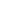 